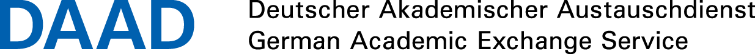 LOGO DER HOCHSCHULEStipendienurkundeIm Rahmen des Programms NRWege ins Studium- Integration von Flüchtlingen an Hochschulen in Nordrhein-Westfalen, gefördert durch den Deutschen Akademischen Austauschdienst (DAAD) aus Mitteln des Ministeriums für Kultur und Wissenschaft Nordrhein-Westfalen (MKW) verleiht die HOCHSCHULE anFrau/HerrnVOR- UND NACHNAMEgeboren am DATUM in GEBURTSORT ein für den Zeitraum vom DATUM bis DATUM für ZWECK DER FÖRDERUNG auf der Grundlage der Entscheidung einer Auswahlkommission.Wir beglückwünschen Sie zu diesem Stipendium und wünschen Ihnen ein/e/n erfolgreiches/n ZWECK DER FÖRDERUNG. Wir würden uns freuen, wenn Sie sich auch nach Ihrem Studium für die internationale akademische Zusammenarbeit engagieren und mit HOCHSCHULE und dem DAAD in Verbindung bleiben.             Ort, Datum 							UnterschriftGefördert von: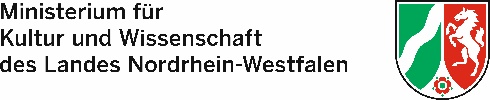 